Mandalas de style mauresque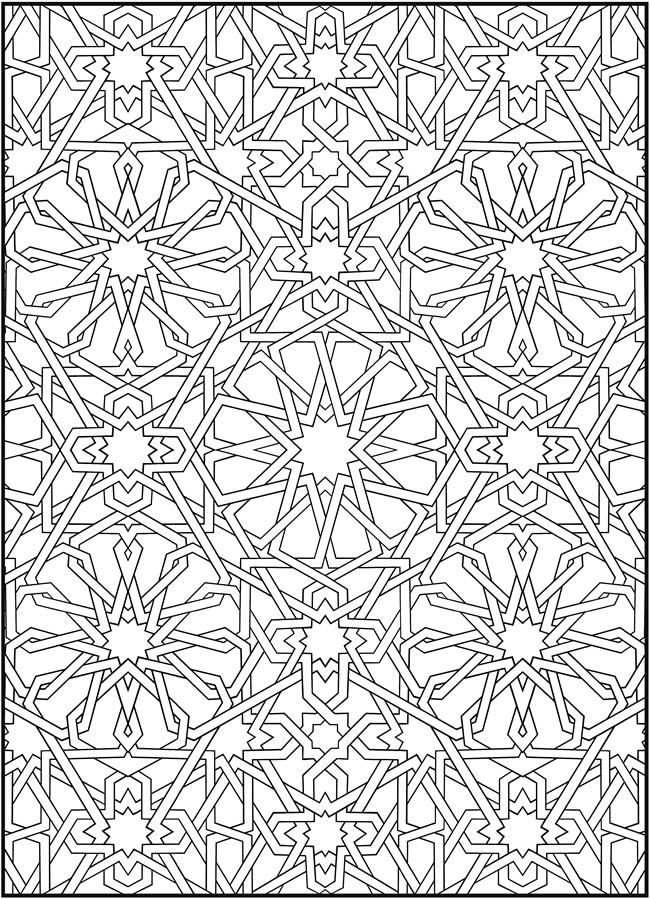 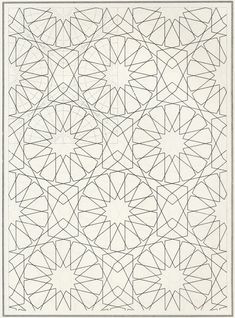 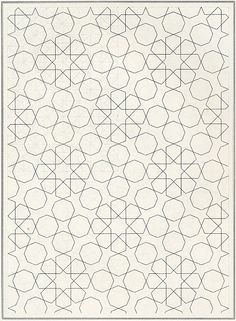 